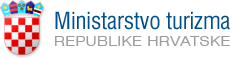 											FT/16NAPOMENA:Zahtjevu priložiti dokumentaciju navedenu u četvrtoj (4.) točki Javnog pozivaZahtjevi koji se ne dostave u roku,  zahtjevi nedopuštenog predlagatelja i zahtjevi s nepotpunim podacima i nepotpunom dokumentacijom   neće se razmatratiZahtjev za dodjelu bespovratnih sredstava temeljem Programa razvoja javne turističke infrastrukture u 2016. godiniZahtjev za dodjelu bespovratnih sredstava temeljem Programa razvoja javne turističke infrastrukture u 2016. godiniOsnovni podaci o podnositelju zahtjevaOsnovni podaci o podnositelju zahtjevaPodnositelj zahtjevaStatus predlagatelja (jedinica područne (regionalne) samouprave, jedinica lokalne samouprave - grad, općina)              Adresa/sjedište podnositelja zahtjevaTelefon / telefaksE-mail / Internet adresaOIBOdgovorna osoba / osoba ovlaštena za zastupanjeOsoba za kontaktPoslovna banka IBAN podnositelja zahtjevaPodaci o projektuPodaci o projektuNaziv projektaOpis projekta:Predmet financiranja: plaža, centar za posjetitelje ili interpretacijski centar, javna cikloturistička infrastruktura Ulaganja: uređenje, tematizacija, izgradnja, dogradnja, rekonstrukcija, adaptacija, opremanje objekta javne turističke infrastrukture ili faza projektaZnačaj projekta za razvoj turizma destinacije ili regije (prema kriterijima Programa)Održivost projekta: financijska održivost, održivo upravljanje i osigurani kadrovski kapaciteti za provedbuPripremljenost projektne dokumentacije: navesti dokumentaciju koja je izrađena (nabrojiti dokumente, dozvole, odobrenja i sl. koja su pribavljena od drugih nadležnih tijela)Obuhvat zahvata projekta (za plaže)Lokacija i Konceptualno rješenje (za centre za posjetitelje ili interpretacijske centre) Umrežavanje prihvatljivih partnera (za javnu cikloturističku infrastrukturu)Inovativnost projektaKorištenje zelenih/eco tehnologijaPristupačnost projekta, prilagođenost osobama s invaliditetom i drugim ranjivim skupinama (osim javne cikloturističke infrastrukture)Izvori financiranja projektaIzvori financiranja projektaUkupan iznos potrebnih sredstava za realizaciju cijelog projektaVlastita sredstva uložena u projektSredstva osigurana iz drugih izvora – navesti kojihTraženi iznos potpore Ministarstva turizmaMjesto i datum____________Potpis odgovorne osobe/osobe ovlaštene za zastupanje____________________________________